Zapraszam chętnych czytelników do rozwiązania krzyżowki czytelniczejRozwiązania poszczególnych haseł i hasła głównego możecie przesyłać na maila biblioasia@autograf.pl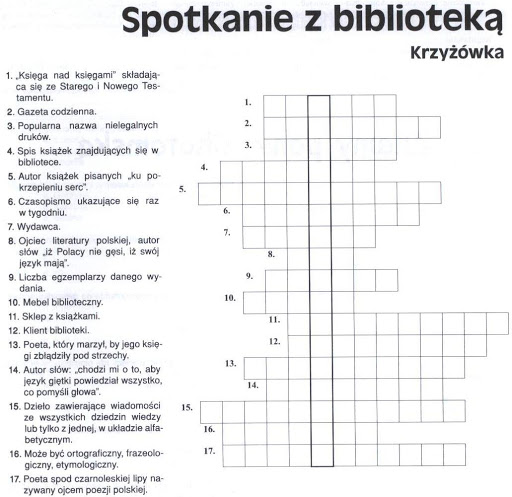 